Du samedi 15 février au dimanche 23 février 2020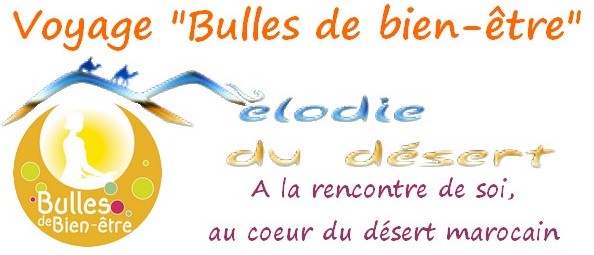 Voyage organisé par Mélodie du Désert et accompagné par Sylvie MaisonneuveFormulaire d’inscriptionNom : ___________________________________________Prénom :___________________________________Date de naissance : ___________________________________________________Adresse : ______________________________________________________________Code postal :	_____________ Ville : ___________________________________________________________Téléphone - fixe : __________________________________ portable :  _____________________________Adresse mail : ___________________________________________________________N° passeport : _____________________________ Date de validité : ______________________________Préférences alimentaires : Cocher la case de votre choix si besoinSans viandeSans poissonSans glutenAutres, précisez :Option chambre seule : Cocher la case si besoinSupplément de 70€ pour les nuits du samedi 15 et du samedi 22Droit à l’image : Cocher la case de votre choixJ’accepte d’être photographié(e), filmé(e) et j’autorise Sylvie Maisonneuve à diffuser mon image sur différents supports.Je refuse d’être photographié(e) ou filmé(e).Contact en cas d’urgence :Nom, prénom : _______________________________________________________________Téléphone : ___________________________________________________________________Voyage « Bulles de bien-être »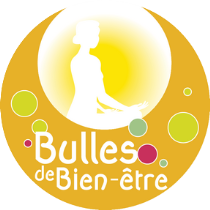 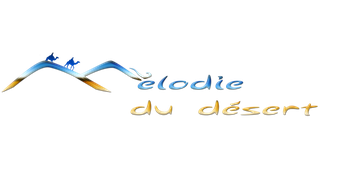 A la rencontre de soi au cœur du désert marocainDu samedi 9 février au dimanche 17 février 2019Conditions d’annulation :En cas d’annulation de votre part, les frais d’accompagnement vous seront remboursés sans aucune retenue si votre annulation intervient au plus tard le 31 octobre.Passée cette date, les conditions d’annulation seront les suivantes :Annulation du voyage avant le 30/11/19 : 50% dûAnnulation du voyage entre le 1/12/19 et le 31/12/19 : 75% dûAnnulation du voyage après le 1/1/20 : 100% dûEn cas d’annulation de ma part, la totalité des frais d’accompagnement réglée vous sera remboursée. Règlement :Le règlement pour le voyage (580€) sera à effectuer directement auprès de Mélodie du Désert. Soit par virement, soit en espèces à votre arrivée au Maroc. Si vous avez opté pour une chambre seule au riad, supplément de 70€ pour les deux nuits.Les frais d’accompagnement peuvent être réglés par chèque ou par virement :410€ jusqu’au 30 septembre 2019510€ à partir du 1er octobre 2019Règlement par chèque à l’ordre de : Sylvie Maisonneuve – 130 route de la Barre – 44240 Sucé sur ErdreRIB pour un règlement par virement :Important :Il est nécessaire d'avoir un passeport valide au moins jusqu'à la date prévue de retour.Mélodie du Désert ne prend pas en charge l'assurance rapatriement. Pensez à y souscrire avant votre arrivée au Maroc si votre assurance habituelle et/ou carte de crédit ne la prend pas en charge. Et joindre l’attestation d’assurance à votre inscription.En signant le présent document, j’atteste avoir pris connaissance du programme du séjour et des conditions d’annulation.Fait à : __________________________________________________________________________Le : _____________________________________________________________________________Signature précédée de la mention « lu et approuvé »